TITLE NO ABREVIATIONS IN THE TITLE - TITLE NO ABREVIATIONS IN THE TITLE - TITLE NO ABREVIATIONS IN THE TITLE - TITLE NO ABREVIATIONS IN THE TITLE - TITLE NO ABREVIATIONS IN THE TITLE - TITLE NO ABREVIATIONSLast Name, Name1*, Last Name, Name2, Last Name, Name3Affiliation Affiliation Affiliation Affiliation Affiliation Affiliation Affiliation AffiliationAffiliation Affiliation Affiliation Affiliation Affiliation Affiliation Affiliation AffiliationAffiliation Affiliation Affiliation Affiliation Affiliation Affiliation Affiliation Affiliation*email@dominio.bla.xyABSTRACT*Feel free to structure your abstract in sections or paragraph mode, but keep the instructions of max 500 words, you should include references, no tables, and no figures.Abstract: Max 500 words. Include references, no tables, no figures. Max 500 words. Include references, no tables, no figures. Max 500 words. Include references, no tables, no figures. Max 500 words. Include references, no tables, no figures. Max 500 words. Include references, no tables, no figures. Max 500 words. Include references, no tables, no figures. Max 500 words. Include references, no tables, no figures. Max 500 words. Include references, no tables, no figures. Max 500 words. Include references, no tables, no figures. Max 500 words. Include references, no tables, no figures. Max 500 words. Include references, no tables, no figures. Max 500 words. Include references, no tables, no figures. Max 500 words. Include references, no tables, no figures. Max 500 words. Include references, no tables, no figures. Max 500 words. Include references, no tables, no figures. Max 500 words. Include references, no tables, no figures. Max 500 words. Include references, no tables, no figures. Max 500 words. Include references, no tables, no figures. Max 500 words. Include references, no tables, no figures. Max 500 words. Include references, no tables, no figures. Max 500 words. Include references, no tables, no figures. Max 500 words. Include references, no tables, no figures. Max 500 words. Include references, no tables, no figures. Max 500 words. Include references, no tables, no figures. Max 500 words. Include references, no tables, no figures. Max 500 words. Include references, no tables, no figures. Max 500 words. Include references, no tables, no figures. Max 500 words. Include references, no tables, no figures. Max 500 words. Include references, no tables, no figures. Max 500 words. Include references, no tables, no figures. Max 500 words. Include references, no tables, no figures. Max 500 words. Include references, no tables, no figures. Max 500 words. Include references, no tables, no figures. Max 500 words. Include references, no tables, no figures. Max 500 words. Include references, no tables, no figures. Max 500 words. Include references, no tables, no figures. Max 500 words. Include references, no tables, no figures. Max 500 words. Include references, no tables, no figures. Max 500 words. Include references, no tables, no figures. Max 500 words. Include references, no tables, no figures. Max 500 words. Include references, no tables, no figures. Max 500 words. Include references, no tables, no figures. Max 500 words. Include references, no tables, no figures. KeywordsMax 5 keywords, Max 5 keywords, Max 5 keywords, Max 5 keywords, Max 5 keywords.Take-home message* A short message, conclusion or idea you want to transmit the audience or readers about your work. Around 5 lines.Take-home message Take-home message Take-home message Take-home message Take-home message Take-home message Take-home message Take-home message Take-home message Take-home message Take-home message Take-home message Take-home message Take-home message Take-home message Take-home message Take-home message Take-home message Take-home message Take-home message Take-home message Take-home message Take-home message Take-home message Take-home message Take-home message Take-home message.AcknowledgementsAcknowledgements Acknowledgements Acknowledgements Acknowledgements Acknow-ledgements Acknowledgements Acknowledgements Acknowledgements Acknowledgements Acknowledgements Acknowledgements Acknowledgements Acknowledgements Acknow-ledgements Acknowledgements Acknowledgements ReferencesPlease indicate the references in the order they appear in the document. APA style. For more information, see  https://www.mendeley.com/guides/apa-citation-guide. Reference 1. Reference 2. Reference 3. Reference 4.For internal use of the SOPHIC organizing committeeEvaluation tableLogisticSOCIEDAD DE DOCTORES E INVESTIGADORES DE COLOMBIACONGRESO INTERNACIONAL - FORMATO RESÚMENESCódigo:F-M-019SOCIEDAD DE DOCTORES E INVESTIGADORES DE COLOMBIACONGRESO INTERNACIONAL - FORMATO RESÚMENESFecha:19/01/2021SOCIEDAD DE DOCTORES E INVESTIGADORES DE COLOMBIACONGRESO INTERNACIONAL - FORMATO RESÚMENESPágina1 de 2SOCIEDAD DE DOCTORES E INVESTIGADORES DE COLOMBIACONGRESO INTERNACIONAL - FORMATO RESÚMENESVersión01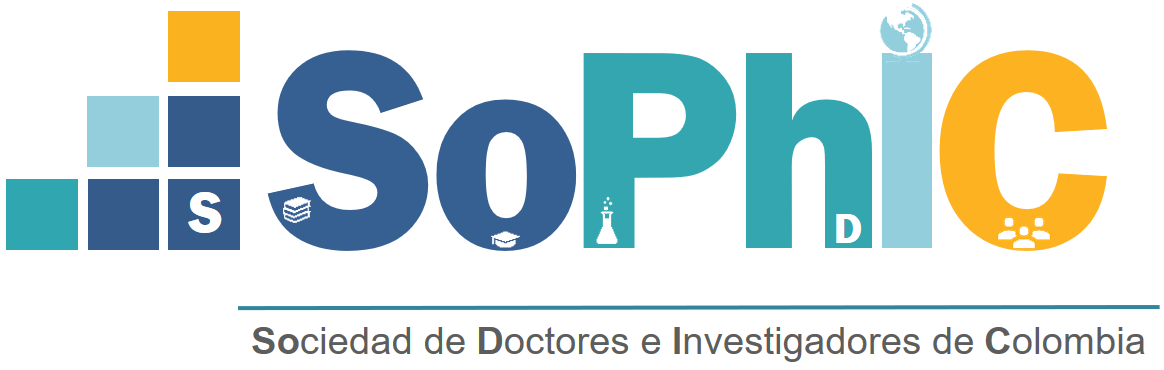 1st International congress of the Sociedad de Doctores e Investigadores de ColombiaReviewerNameObservationMain topic / table topic123Table topic Financial situation Evidence of paymentObservationsWrite the main topicTransfer number. Directory URL of supportPresentation day / timeCertificationProduct 1Product 2Directory URL of certificationDirectory URL of product 1Directory URL of product 2Realizado por:Nombre: Juan Manuel Peña Herrera Cargo: Asociado SOPHIC, Departamento Administrativo. Revisado por:VBo__________________________Nombre: Luz Adriana PedrazaDirectora depto administrativo SOPHIC Aprobado por: VBo_________________________Nombre: Sandra Milena ChingatéCargo: Presidenta SOPHIC.